RELATÓRIO DAS ATIVIDADES DA PRÓ-REITORIA DE PESQUISA, PÓS-GRADUAÇÃO E INOVAÇÃO DESENVOLVIDAS NO ANO 2014, CONFORME PLANO DE AÇÃO.A Pró-Reitoria de Pesquisa, Pós-Graduação e Inovação PPGI, fomenta e acompanha as atividades e políticas de Pesquisa, Pós-Graduação e Inovação, integradas ao ensino e à extensão, bem como promove ações e intercâmbio com instituições e empresas na área de fomento à pesquisa, ciência e tecnologia do IFAM.1.PesquisaConforme Plano de Ação/2014, anexo, item 3 Perspectiva Eficiência Acadêmica esta Pró-Reitoria definiu para a Pesquisa:A instituição desenvolveu pesquisa científica e tecnológica realizada por seu quadro profissional e por estudantes do ensino profissional, técnico, tecnológico e licenciatura, com a consequente difusão desse conhecimento, por meio dos seguintes programas de iniciação científica:1.1 Programas de Bolsa de Iniciação Científica.1.1. 1 Programas de Bolsa de Iniciação Científica – PIBIC-Jr/IFAM e PIBIC Jr/IFAM.   A Tabela 1 apresenta a distribuição de bolsas de iniciação científica por programa (PAIC/FAPEAM, PIBIC JR/FAPEAM, PIBIC/CNPq, PIBITI/CNPq, PIBIC EM/CNPq, PIBIC/IFAM e PIBIC Jr/IFAM) e por campus do IFAM, no período de 2013 a julho 2014 e 2014 a julho 2015.Como forma de possibilitar aos servidores pesquisadores que ainda não possuem titulação suficiente para concorrer a financiamento em órgãos de fomento como a FAPEAM e o CNPq, O IFAM por meio da PRPPGI criou os Programas de Iniciação Científica PIBIC/IFAM e PIBIC-Jr/IFAM disponibilizando em 2014 cento e trinta e três (133) bolsas (período 2013/2014 a 2014/julho/2015), Tabela 1, com o objetivo de:Contribuir para a formação e inserção de estudantes em atividades de pesquisa, desenvolvimento tecnológico e inovação;Contribuir para a formação de recursos humanos que se dedicarão ao fortalecimento da capacidade inovadora das empresas no País, e;Contribuir para a formação do cidadão pleno, com condições de participar de forma criativa e empreendedora na sua comunidade.1.1.2. PIBITI/CNPq - Programa de Bolsas de Iniciação Tecnológica e de InovaçãoO Programa Institucional de Bolsas de Iniciação em Desenvolvimento Tecnológico e Inovação (PIBITI), financiado pelo Conselho Nacional de Desenvolvimento Científico e Tecnológico CNPq tem por objetivo estimular os jovens do ensino superior nas atividades, metodologias, conhecimentos e práticas próprias ao desenvolvimento tecnológico e processos de inovação. 1.1.3. PIBIC/CNPq – Programa de Bolsas de Iniciação CientíficaO Programa Institucional de Bolsas de Iniciação Científica (PIBIC) visa apoiar a política de Iniciação Científica desenvolvida nas Instituições de Ensino e/ou Pesquisa, por meio da concessão de bolsas de Iniciação Científica (IC) a estudantes de graduação integrados na pesquisa científica. A cota de bolsas de IC é concedida diretamente às instituições, estas são responsáveis pela seleção dos projetos dos pesquisadores orientadores interessados em participar do Programa. Os estudantes tornam-se bolsistas a partir da indicação dos orientadores. 1.1.4. PAIC/FAPEAM – Programa de Bolsas de Iniciação CientíficaO programa consiste em apoiar, com recursos financeiros e bolsas institucionais, estudantes de graduação interessados no desenvolvimento de pesquisa em instituições públicas e privadas do Amazonas.1.1.5. PIBIC-Jr/FAPEAM – Programa de Bolsas de Iniciação Científica para o Ensino Médio TécnicoO programa consiste em apoiar, com recursos financeiros e bolsas institucionais, estudantes de ensino médio e técnico no desenvolvimento de pesquisa em instituições públicas e privadas do Amazonas. 1.1.6. PIBIC/IFAM – Programa de Bolsas de Iniciação CientíficaO Programa Institucional de Bolsas de Iniciação Científica para o Ensino de Graduação (PAIC-IFAM) visa o desenvolvimento de projetos científicos tecnológicos aprovados pela Diretoria/Coordenação de Pesquisa de seu Campus com estudantes do Ensino de Graduação e não obtiveram bolsas de órgãos de fomento como FAPEAM e CNPq. Assim a instituição fortalece o processo de disseminação das informações e conhecimentos científicos e tecnológicos básicos e desenvolve atitudes, habilidades e valores necessários à educação científica e tecnológica dos estudantes. 1.1.7. PIBICJR/IFAM – Programa de Bolsas de Iniciação Científica para o Ensino Médio e TécnicoO PIBIC-IFAM visa o desenvolvimento de projetos científicos tecnológicos aprovados pela Diretoria/Coordenação de Pesquisa de seu Campus com estudantes do Ensino médio que não obtiveram bolsas de órgãos de fomento como FAPEAM e CNPq.Tabela 1. Distribuição de bolsas de Iniciação Científica por programa e por campus do IFAM no período de 2014-2015 A Figura  1. Apresenta a variação do número de bolsas de ICJr nos períodos de 2012-2013 e 2014-2015, evidenciando variação positiva para todos os campi, exceto para os campi CMDI e Maués, que apresentaram variações negativas de -57,1% e -6,5% respectivamente. Para as bolsas da I.C destinados aos alunos da graduação PIBIC/IFAM, PIBIC/CNPq e PAIC/FAPEAM, apenas o campus Parintins apresentou variação negativa, -100%. O referido campus possuía duas cotas de bolsas PIBITI/CNPq no período 2012-2013 e que não foi renovada para o campus, tendo em vista, que o único docente com título de doutor foi removido para o campus Manaus Zona Leste. Este programa PIBITI/CNPq permite que um docente doutor de uma instituição oriente alunos bolsistas de uma outra, que já possui a graduação implantada, permanecendo a cota de bolsa na instituição do orientador.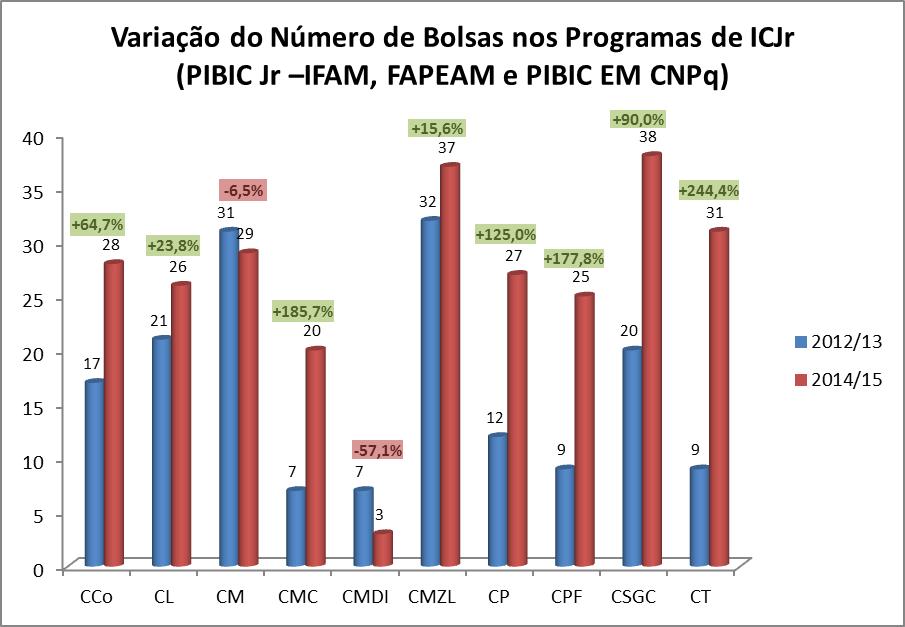 Figura 1. Variação do número de bolsas PIBIC Jr- Ensino Técnico por campus e o % de crescimento no período 2012-2013, 2014-2015.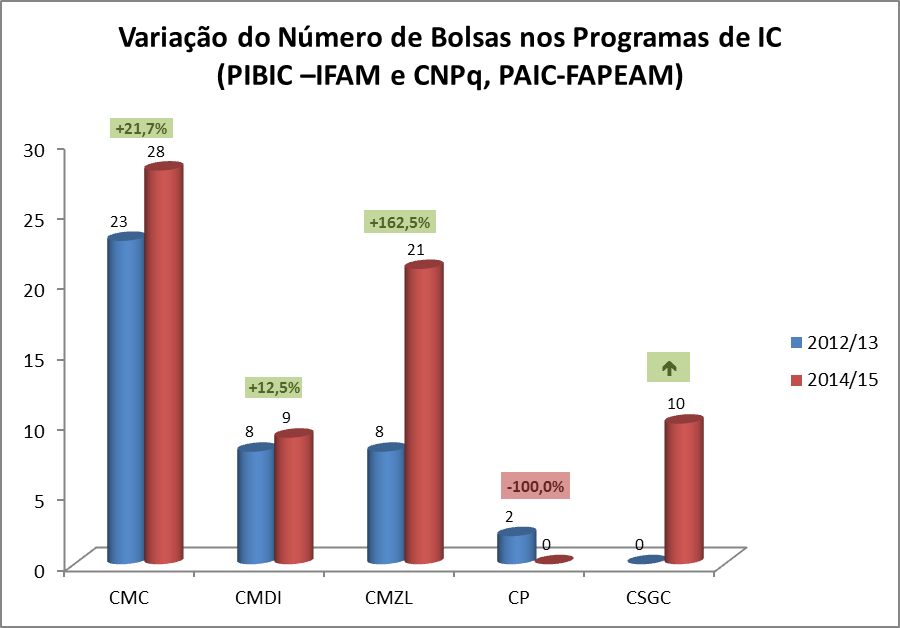 Figura 2. Variação do número de IC/IFAM por campus e o % de crescimento no período 2012-2013, 2014-2015.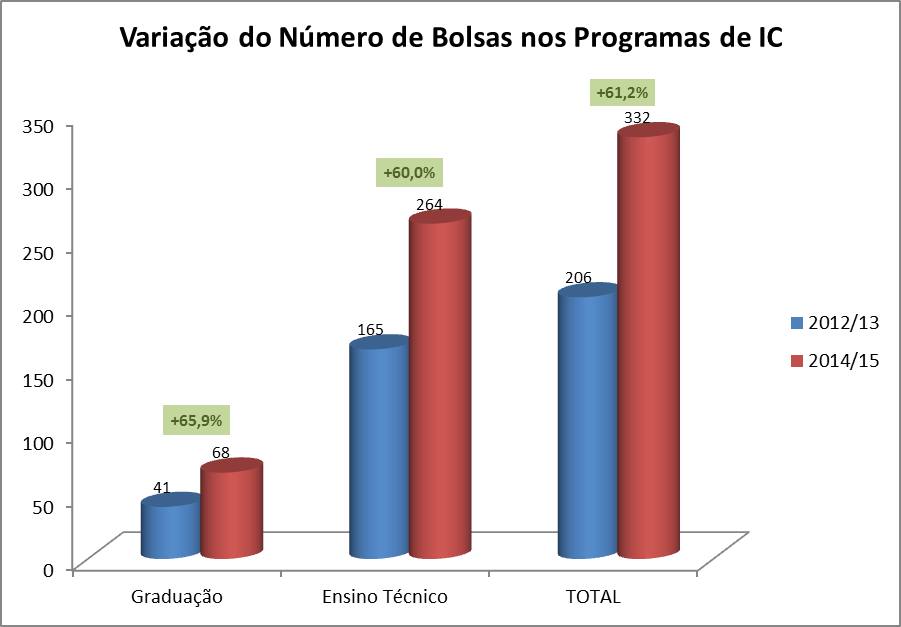 Figura 3. Variação do número de bolsas por nível de ensino e o % de crescimento no período 2012-2013, 2014-2015.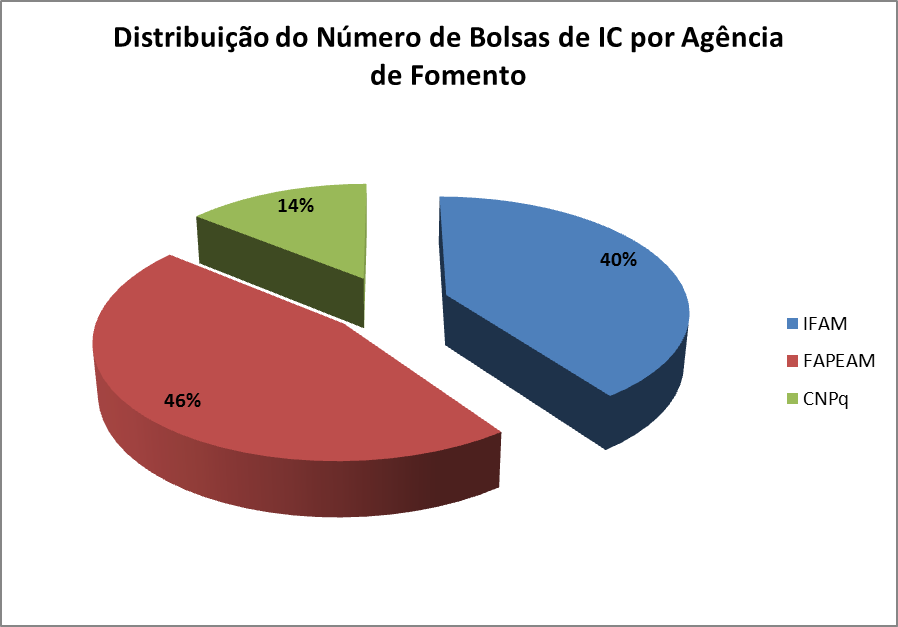 Figura 4. Distribuição de bolsas por Agência de FinanciamentoTabela 2. Recurso Descentralizado para os Campi para pagamento de bolsas de Iniciação Científica 2014/2015.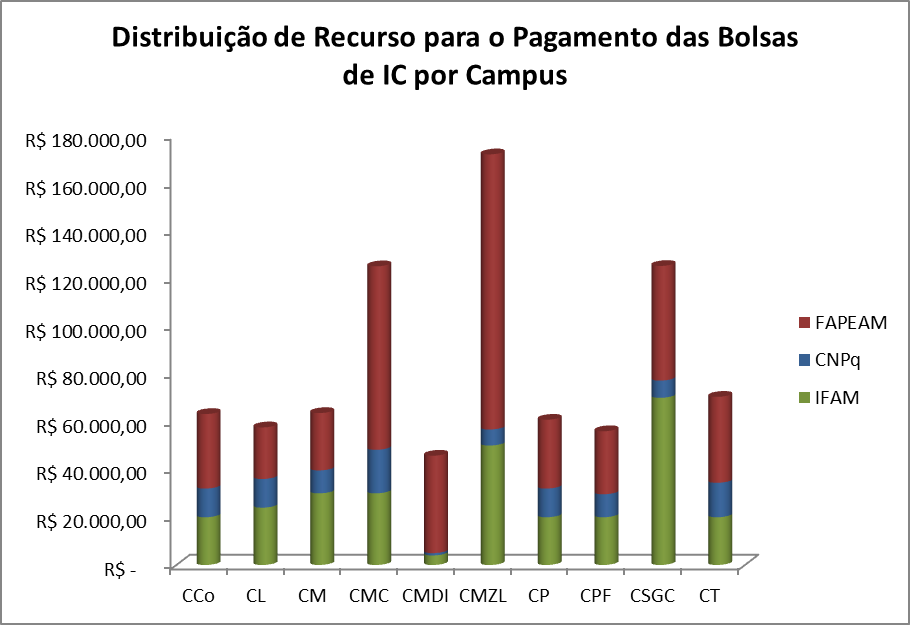 Figura 5. Recurso Descentralizado para os Campi para pagamento de bolsas de Iniciação Científica 2014/2015.1.2. Programa de Auxílio aos Projetos de Iniciação Científica – Custeio.Conforme Plano de Ação/2014, anexo, item 3 Perspectiva Eficiência Acadêmica esta Pró-Reitoria definiu para a Pesquisa:A Tabela 2 apresenta os valores dos recursos financeiros descentralizados para os campi do IFAM, para o auxílio (custeio) dos projetos de pesquisa, desenvolvidos nos programas de Iniciação Científica, exceto para os projetos do programa PAIC/FAPEAM e PIBIC-Jr/FAPEAM que recebem o auxílio da sua agência financiadora.  O objetivo do auxílio aos projetos é incentivar o desenvolvimento da pesquisa científica e tecnológica em todos nos Campi do IFAM, conforme estabelecido no Plano de Ação 2014, para tanto foram descentralizados para os Campi do IFAM recursos financeiros, como mostra a Tabela 2, bem como para pesquisadores que submeteram proposta de projeto de pesquisa ao Edital nº 008/2014/PPGI/IFAM do Programa de Apoio ao Desenvolvimento de Pesquisa Científica e de Inovação Tecnológica no IFAM - PADCIT.Ressaltamos da ação, tendo em vista, que é política institucional, promover educação pública com qualidade e excelência em todos os níveis e modalidade de ensino, como uma das formas de incentivar a fixação do pesquisador docente nos campi, principalmente do interior do Amazonas.Para os projetos dos programas da Iniciação Científica o valor do recurso para o auxílio ao projeto está calculado considerando: 40% do valor anual de bolsa recebida para cada aluno que executa um projeto do programa PIBIC-Jr IFAM e PIBIC EM (R$ 960,00 por projeto);20% do valor anual de bolsa recebida para cada aluno que executa um projeto do PIBIC CNPq, PIBITI CNPq e PAIC IFAM (R$ 960,00 por projeto).Tabela 3. Valores descentralizados para os Campi do IFAM referente ao Auxílio aos Projetos de Pesquisa desenvolvidos nos programas de Iniciação Científica 2014/2015.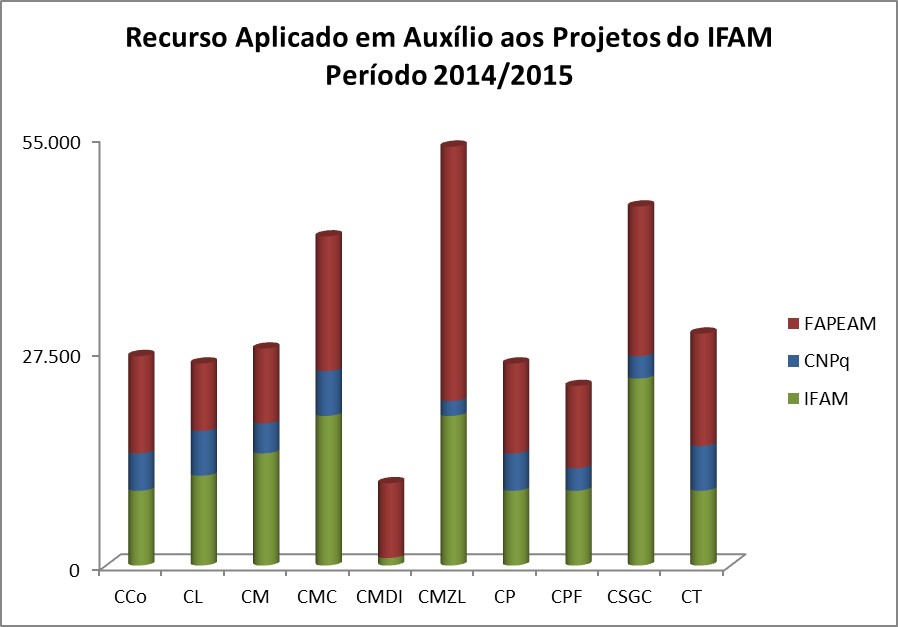 Figura 6. Recurso Descentralizado para os Campi para pagamento de Auxílio aos Projetos de Pesquisa desenvolvidos nos programas de Iniciação Científica 2014/2015.Tabela 4. Valores descentralizados para os Campi do IFAM referente ao Auxílio aos Projetos de Pesquisa desenvolvidos nos programas de Iniciação Científica 2013/2014.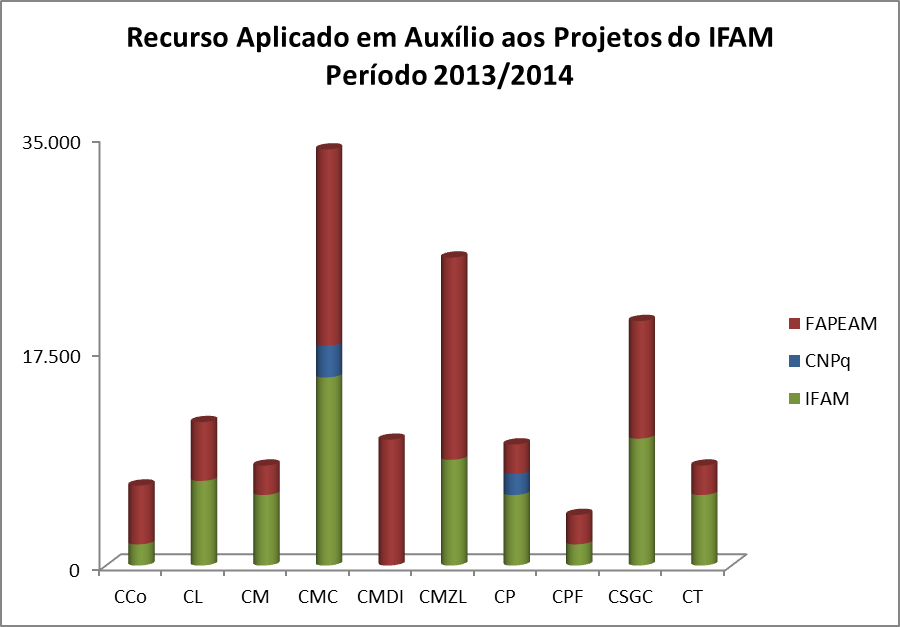 Figura 7. Recurso Descentralizado para os Campi para pagamento de Auxílio aos Projetos de Pesquisa desenvolvidos nos programas de Iniciação Científica 2013/2014.1.3 Programa de Apoio ao Desenvolvimento Científico e de Inovação Tecnológica- PADCIT1.3.1  Lançamento do Edital do Programa de Apoio ao Desenvolvimento Científico e de Inovação Tecnológica – PADCIT.Conforme Plano de Ação/2014, anexo, item 3 Perspectiva Eficiência Acadêmica esta Pró-Reitoria definiu para a Pesquisa:O Programa de Apoio ao Desenvolvimento Científico e de Inovação Tecnológica (PADCIT) do IFAM está focado no apoio aos projetos de pesquisa e aos servidores interessados no desenvolvimento de Pesquisa Científica e Inovação Tecnológica. O investimento total do PADCIT é de R$ 353.600,00 (Trezentos e cinquenta e três mil e seiscentos reais) financiados pelo IFAM, no período de 2014-2015. O recurso visa fomentar projetos de pesquisa, com base nos critérios de seleção estabelecidos neste Edital.Tabela 4. Relação de Projetos Aprovados de Docentes e Discentes no Edital Nº 008/2014 PPGI/IFAM PADCIT.1.4 . Apoio, Promoção e Participação em Evento Científico. 1.4.1. 11ª Semana Nacional de Ciência e Tecnologia (Edital 002/2014/PPGI/IFAM)Conforme Plano de Ação/2014, anexo, item 1 Perspectiva Desenvolvimento de Pessoas esta Pró-Reitoria definiu para a Pesquisa:Financiamento dos planos de trabalhos para a realização da 11ª Semana Nacional de Ciência e Tecnologia nos campus do IFAM (Tabela abaixo).Tabela 5. Valores repassados aos Campi para financiamento da SNCTCom o tema principal “Ciência e Tecnologia para o Desenvolvimento Social”, a 11ª Semana de Ciência e Tecnologia objetiva principalmente mobilizar servidores, em especial docentes, e discentes, em torno de temas e atividades de Ciência e Tecnologia, valorizando criatividade, a atitude científica e a inovação. No IFAM, a 11ª SNCT além de discutir os temas proposto tem como objetivo apresentar trabalhos técnico-científicos desenvolvidos em cada Campus, incentivar a formação de profissionais na área para pesquisa e extensão, promover o intercambio técnico-cientifico-cultural entre profissionais e a população possibilitando o conhecimento e a discussão dos resultados, a relevância a e impacto da aplicação das pesquisas cientificas e tecnológicas na região. Seminário: Pesquisa aplicada e inovação como processo de desenvolvimento regionalParticipação de Alunos da iniciação científica com trabalho aceito no IX Congresso de Pesquisa e Inovação da Rede Norte Nordeste de Educação Tecnológica – CONNEPI 2014.1.4.2. IX Congresso de Pesquisa e Inovação da Rede Norte Nordeste de Educação Tecnológica – CONNEPI 2014 (Edital 008/2014/PPGI/IFAM)Conforme Plano de Ação/2014, anexo, item 1 Perspectiva Desenvolvimento de Pessoas esta Pró-Reitoria definiu para a Pesquisa:O Congresso de Pesquisa e Inovação da Rede Norte Nordeste de Educação Tecnológica (CONNEPI 2014) é um evento anual promovido pela Rede Norte Nordeste de Educação Profissional e Tecnológica e pela Secretaria de Educação Tecnológica (SETEC) do Ministério da Educação. Reconhecendo a importância do evento na consolidação da pesquisa e da publicação científica no IFAM, a participação dos docentes e discentes foi programada no Plano de Ação/2014 da PRPPGI.Ao longo dos anos, o CONNEPI tornou-se um dos mais importantes eventos científicos da rede de educação tecnológica. O CONNEPI tem como público alvo professores, pesquisadores e estudantes da Rede Norte Nordeste de Educação Profissional e Tecnológica e áreas afins que pertençam principalmente as Instituições pertencentes ao Sistema de Educação Profissional e Tecnológica das Regiões Norte e Nordeste. A 9ª edição ocorreu em São Luís – MA no Instituto Federal de Maranhão - IFMA, no período de 03/11 a 06/11/2014. O Instituto Federal de Educação Ciência e Tecnologia do Amazonas – IFAM através da Pró-Reitoria de Pesquisa, Pós-Graduação e Inovação vem trabalhando no sentido de estimular a participação de bolsistas e professores orientadores no desenvolvimento de pesquisas, publicação e participação em eventos científicos em todos os Campi do IFAM. Ao longo dos anos observamos uma crescente participação dos nossos alunos e professores na submissão e aprovação de trabalhos em eventos científicos. Contamos com 41 artigos oriundos de projetos de Iniciação Científica em 2014 no IX CONNEPI. Todos os trabalhos aceitos no evento são publicados em seus anais, porém, a publicação está condicionada a participação do professor e/ou do aluno. Razão pela qual esta PR-PPGI trabalha como uma das principais metas em seu Plano de Ação 2014.Participação de docentes orientadores da iniciação científica com trabalho aceito no IX Congresso de Pesquisa e Inovação da Rede Norte Nordeste de Educação Tecnológica – CONNEPI 2014.Tabela 6. DocentesTabela 7. Técnicos AdministrativosTabela 8. Alunos1.5. Publicação da Produção Científica, Acadêmica do IFAM/2014.Conforme Plano de Ação/2014, anexo, item 3 Perspectiva Eficiência Acadêmica esta Pró-Reitoria definiu para a Pesquisa: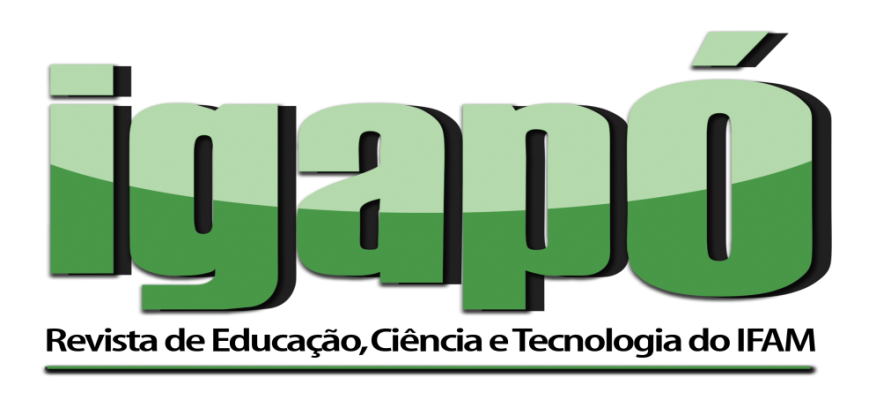 http://www.ifam.edu.br/portal/pr-ppgi/revista-igapoRevista IgapóProjeto da Revista Eletrônica concluído;Atualmente são produzidos 4 tipos de publicação: Revista de Publicação/Eletrônica, Anais de Iniciação Científica, Edições Especiais e Livros;Realizado Treinamento para Publicação na Revista Igapó Eletrônica – Plataforma SEER.7. I Encontro dos Grupos de Pesquisa do IFAMConforme Plano de Ação/2014, anexo, item 1 Perspectiva Desenvolvimento de Pessoas esta Pró-Reitoria definiu para a Pesquisa:Esta ação teve como objetivo: Internalizar o processo de Inovação tecnológica no meio do GP;Difundir a cultura da propriedade intelectual entre os GPs;Propagar a cultura empreendedora e a interrelação academia & setor produtivo entre os GPs;Financiar projetos de GPs por meio de editais internos e externos;Regulamentação e certificação dos grupos de pesquisa e credenciamento de líderes dos Grupos de Pesquisa do IFAM (Resolução nº 026 CONSUP/IFAM de 22 de setembro de 2014)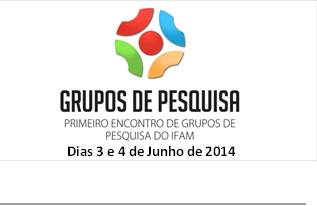 Figura 8. Folder do I Encontro de Grupos de Pesquisa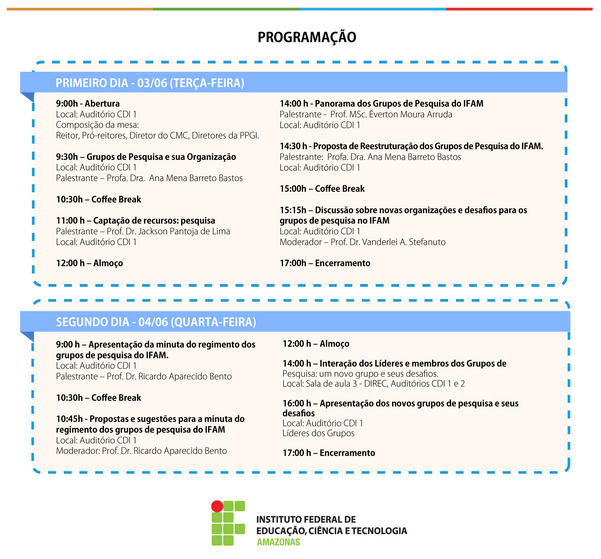 Figura 9. Programação do I Encontro de Grupos de PesquisaPós-GraduaçãoConforme Plano de Ação/2014, anexo, item 1 Perspectiva Desenvolvimento de Pessoas esta Pró-Reitoria definiu para a Pós-Graduação:Tabela 9. Cursos de Pós-Graduação Lato e Stricto Sensu.Tabela 10. Convênios/Parcerias de Pós-Graduação Stricto SensuTabela 11. Convênios Futuros de Pós-Graduação Stricto SensuTabela 12.  Turmas de Especialização em Educação Profissional Integrada à Educação Básica, na modalidade de Educação de Jovens e Adultos (PROEJA) em 2014.Tabela 13. Servidores em Capacitação 2014/2015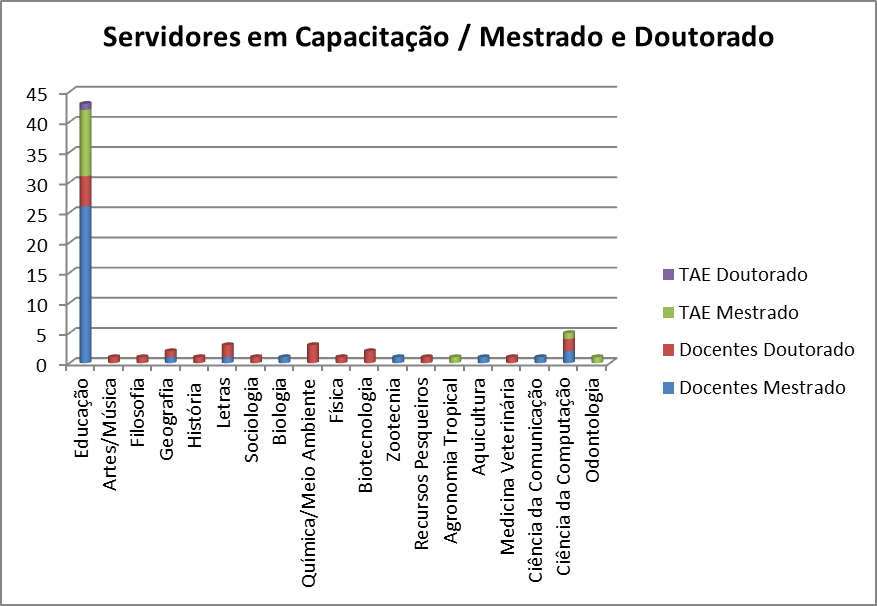 Figura 10. Servidores em Capacitação 2014/2015Figura 11. Servidores em Capacitação na Área de EducaçãoOBJETIVO: Aumentar a quantidade de bolsas de iniciação científicaOBJETIVO: Aumentar a quantidade de bolsas de iniciação científicaOBJETIVO: Aumentar a quantidade de bolsas de iniciação científicaOBJETIVO: Aumentar a quantidade de bolsas de iniciação científicaResponsável: PPGIIndicadores: Número de BolsasFonte de Verificação: Movimentação FinanceiraTipo de despesa: CusteioMeta: Aumentar em 20% a oferta de bolsas de Iniciação CientíficaMeta: Aumentar em 20% a oferta de bolsas de Iniciação CientíficaMeta: Aumentar em 20% a oferta de bolsas de Iniciação CientíficaMeta: Aumentar em 20% a oferta de bolsas de Iniciação CientíficaAção: Programa de bolsas de IC para os Campi do IFAMAção: Programa de bolsas de IC para os Campi do IFAMAção: Programa de bolsas de IC para os Campi do IFAMAção: Programa de bolsas de IC para os Campi do IFAMCAMPUSFAPEAMFAPEAMCNPqCNPqCNPqIFAMIFAMTOTAL BOLSAS 2014TOTAL BOLSAS Jul/2015TOTAL BOLSASCAMPUSPAICPIBIC JrPIBIC PIBITIPIBIC EMPIBICPIBIC JrTOTAL BOLSAS 2014TOTAL BOLSAS Jul/2015TOTAL BOLSASCCo1351023528CL951221527CM1041525429CMC1442261010381048CMDI731111112CMZL14202251554458CP1251022527CPF1141021425CSGC203101545348CT1561025631Total3511743402610728547332Recurso Descentralizado - Pagamento de Bolsas – 2014/2015Recurso Descentralizado - Pagamento de Bolsas – 2014/2015Recurso Descentralizado - Pagamento de Bolsas – 2014/2015Recurso Descentralizado - Pagamento de Bolsas – 2014/2015Recurso Descentralizado - Pagamento de Bolsas – 2014/2015Recurso Descentralizado - Pagamento de Bolsas – 2014/2015Recurso Descentralizado - Pagamento de Bolsas – 2014/2015Recurso Descentralizado - Pagamento de Bolsas – 2014/2015Recurso Descentralizado - Pagamento de Bolsas – 2014/2015Recurso Descentralizado - Pagamento de Bolsas – 2014/2015CampusIFAMIFAMCNPqCNPqCNPqCNPqFAPEAM*FAPEAM*Total (R$)CampusPIBICPIBIC-JrPIBICPIBITIPIBIC-EM**PIBIC-EM***PAICPIBIC-JrTotal (R$)CCo-20.000,00--6.000,006.000,00-31.200,0063.200,00CL-24.000,00--6.000,006.000,00-21.600,0057.600,00CM-30.000,00--4.800,004.800,00-24.000,0063.600,00CMC20.000,0010.000,001.920,001.920,007.200,007.200,0067.200,009.600,00125.040,00CMDI4.000,00--960,00--33.600,007.200,0045.760,00CMZL20.000,0030.000,001.920,00-2.400,002.400,0067.200,0048.000,00171.920,00CP-20.000,00--6.000,006.000,00-28.800,0060.800,00CPF-20.000,00--4.800,004.800,00-26.400,0056.000,00CSGC40.000,0030.000,00--3.600,003.600,00-48.000,00125.200,00CT-20.000,00--7.200,007.200,00-36.000,0070.400,00TOTAL84.000,00204.000,003.840,002.880,0048.000,0048.000,00168.000,00280.800,00839.520,00* Recurso pago pela FAPEAM* Recurso pago pela FAPEAM* Recurso pago pela FAPEAM* Recurso pago pela FAPEAM* Recurso pago pela FAPEAM* Recurso pago pela FAPEAM* Recurso pago pela FAPEAM* Recurso pago pela FAPEAM* Recurso pago pela FAPEAM** Recurso CNPq** Recurso CNPq** Recurso CNPq** Recurso CNPq** Recurso CNPq** Recurso CNPq** Recurso CNPq** Recurso CNPq*** Recurso IFAM*** Recurso IFAM*** Recurso IFAM*** Recurso IFAM*** Recurso IFAM*** Recurso IFAMOBJETIVO: Incentivar o desenvolvimento da pesquisa científica e tecnológica em todos nos Campi do IFAMOBJETIVO: Incentivar o desenvolvimento da pesquisa científica e tecnológica em todos nos Campi do IFAMOBJETIVO: Incentivar o desenvolvimento da pesquisa científica e tecnológica em todos nos Campi do IFAMOBJETIVO: Incentivar o desenvolvimento da pesquisa científica e tecnológica em todos nos Campi do IFAMResponsável: PPGIIndicadores: Número de BolsasFonte de Verificação: Movimentação Financeira Tipo de despesa: CusteioMeta: Aumentar em 50% o recurso destinado ao desenvolvimento dos projetos de IC do IFAMMeta: Aumentar em 50% o recurso destinado ao desenvolvimento dos projetos de IC do IFAMMeta: Aumentar em 50% o recurso destinado ao desenvolvimento dos projetos de IC do IFAMMeta: Aumentar em 50% o recurso destinado ao desenvolvimento dos projetos de IC do IFAMAção: Programa de auxílio aos projetos de Iniciação CientíficaAção: Programa de auxílio aos projetos de Iniciação CientíficaAção: Programa de auxílio aos projetos de Iniciação CientíficaAção: Programa de auxílio aos projetos de Iniciação CientíficaRecurso Descentralizado – Auxílio ao Projeto – 2014/2015Recurso Descentralizado – Auxílio ao Projeto – 2014/2015Recurso Descentralizado – Auxílio ao Projeto – 2014/2015Recurso Descentralizado – Auxílio ao Projeto – 2014/2015Recurso Descentralizado – Auxílio ao Projeto – 2014/2015Recurso Descentralizado – Auxílio ao Projeto – 2014/2015Recurso Descentralizado – Auxílio ao Projeto – 2014/2015CampusIFAMIFAMCNPqFAPEAM*FAPEAM*Total (R$)CampusPIBICPIBIC-JrPIBIC-EM**PAICPIBIC-JrTotal (R$)CCo-9.600,004.800,00-12.480,0026.880,00CL-11.520,005.760,00-8.640,0025.920,00CM-14.400,003.840,00-9.600,0027.840,00CMC9.600,009.600,005.760,0013.440,003.840,0042.240,00CMDI960,00--6.720,002.880,0010.560,00CMZL4.800,0014.400,001.920,0013.440,0019.200,0053.760,00CP-9.600,004.800,00-11.520,0025.920,00CPF-9.600,002.880,00-10.560,0023.040,00CSGC9.600,0014.400,002.880,00-19.200,0046.080,00CT-9.600,005.760,00-14.400,0029.760,00TOTAL24.960,00102.720,0038.400,0033.600,00112.320,00312.000,00* Recurso pago pela FAPEAM* Recurso pago pela FAPEAM* Recurso pago pela FAPEAM* Recurso pago pela FAPEAM* Recurso pago pela FAPEAM* Recurso pago pela FAPEAM** Recurso IFAM** Recurso IFAM** Recurso IFAM** Recurso IFAM** Recurso IFAMRecurso Descentralizado – Auxílio ao Projeto – 2013/2014Recurso Descentralizado – Auxílio ao Projeto – 2013/2014Recurso Descentralizado – Auxílio ao Projeto – 2013/2014Recurso Descentralizado – Auxílio ao Projeto – 2013/2014Recurso Descentralizado – Auxílio ao Projeto – 2013/2014Recurso Descentralizado – Auxílio ao Projeto – 2013/2014Recurso Descentralizado – Auxílio ao Projeto – 2013/2014Recurso Descentralizado – Auxílio ao Projeto – 2013/2014CampusIFAMIFAMCNPq**CNPq**FAPEAM*FAPEAM*Total (R$)CampusPIBICPIBIC-JrPIBICPIBITIPAICPIBIC-JrTotal (R$)CCo-1.728,00---4.800,006.528,00CL-6.912,00---4.800,0011.712,00CM-5.760,00---2.400,008.160,00CMC9.600,005.760,001.728,00864,0015.552,00480,0033.984,00CMDI----6.912,003.360,0010.272,00CMZL-8.640,00--6.912,009.600,0025.152,00CP-5.760,00864,00864,00-2.400,009.888,00CPF-1.728,00---2.400,004.128,00CSGC-10.368,00---9.600,0019.968,00CT-5.760,00---2.400,008.160,00TOTAL9.600,0052.416,002.592,001.728,0029.376,0042.240,00137.952,00* Recurso pago pela FAPEAM* Recurso pago pela FAPEAM* Recurso pago pela FAPEAM* Recurso pago pela FAPEAM* Recurso pago pela FAPEAM* Recurso pago pela FAPEAM* Recurso pago pela FAPEAM** Recurso IFAM** Recurso IFAM** Recurso IFAM** Recurso IFAM** Recurso IFAM** Recurso IFAMOBJETIVO: Incentivar o desenvolvimento da pesquisa científica e tecnológica em todos nos Campi do IFAMMeta: Aumentar em 10% o número de projetos de pesquisa financiados pelo InstitutoAção: Programa institucional de incentivo à pesquisa científica e inovação tecnológica - PI-IPCITNºTítulo do ProjetoÁrea de ConhecimentoParticipantesTitulaçãoCampus1.Parâmetros fisiológicos e aspectos citoquímicos de espécies do tucunaré (Cichla spp.) do lago de Balbina: subsídios para o manejo, a conservação e aplicabilidade na piscicultura.Engenharia de PescaAdriano Teixeira de OliveiraDr.CPF2.Caracterização das propriedades físicas de materiais ferroelétricos obtidos através de moídas de alta energia.Ciências Exatas e da Terra - FísicaJosé Anglada RiveraDr.CMC3.Estudo da biodegradação de Hidrocarbonetos Policíclicos Aromáticos (HPA) utilizando fungos isolados da macrófita aquática Eichhornia Crassipes (Mart) Solms.Ciências Exatas e da Terra – Química AnalíticaEliana Pereira EliasDrª.CMZL3.Estudo da biodegradação de Hidrocarbonetos Policíclicos Aromáticos (HPA) utilizando fungos isolados da macrófita aquática Eichhornia Crassipes (Mart) Solms.Ciências Exatas e da Terra – Química AnalíticaDioclécio de Oliveira LimaAlunoCMZL3.Estudo da biodegradação de Hidrocarbonetos Policíclicos Aromáticos (HPA) utilizando fungos isolados da macrófita aquática Eichhornia Crassipes (Mart) Solms.Ciências Exatas e da Terra – Química AnalíticaJoão Luiz Fernandes dos Santos JúniorAlunoCMZL4.Produção de tinta tons da terra a tinta ecológica e de baixo custo à base de solos da Amazônia.Ciências AgráriasFernanda Tunes VillaniDrª.CMC5.Sistema de monitoramento de variáveis de navegação para embarcações amazônicas.Projeto de Máquinas - Controle de Sistemas MecânicosFlávio José Aguiar SoaresDr.CMDI6.Síntese, caracterização e aplicação de aerogel à base de Nanocristais de celulose obtidos a partir do endocarpo do Fruto astrocaryum tucuma para imunoensaios.Engenharia de Materiais e Metalúrgica / Materiais não MetálicosLizandro ManzatoDr.CMDI7.Balas de gelatina com sabores de frutas amazônicas.Ciências Agrárias - Ciência e Tecnologia de AlimentosLúcia Schuch BoeiraDrª.CMC8.Monitoramento do bem-estar animal em pisciculturas do Estado do Amazonas e sua relação com as práticas de manejo.Engenharia de PescaRayza Lima AraújoMe.CPF9.Uso de técnica não-invasiva no monitoramento de hormônios reprodutivos em fêmeas suínas.Medicina Veterinária – Reprodução AnimalRodrigo de Souza AmaralDr.CMZL9.Uso de técnica não-invasiva no monitoramento de hormônios reprodutivos em fêmeas suínas.Medicina Veterinária – Reprodução AnimalMayara Fonseca FerreiraBolsista PIBICCMZL9.Uso de técnica não-invasiva no monitoramento de hormônios reprodutivos em fêmeas suínas.Medicina Veterinária – Reprodução AnimalBarbara Luiza Migueis NunesBolsista PIBICCMZL10.Estudo dos impactos ambientais em microbacia ocasionado pelas obras de construção do conjunto João Paulo II na zona norte de Manaus - AM.Ciências Exatas e da Terra / Geografia FísicaJosé Roselito Carmelo da SilvaMe.CMC10.Estudo dos impactos ambientais em microbacia ocasionado pelas obras de construção do conjunto João Paulo II na zona norte de Manaus - AM.Ciências Exatas e da Terra / Geografia FísicaCharles Silva de AraújoEsp. (SEMED)CMC10.Estudo dos impactos ambientais em microbacia ocasionado pelas obras de construção do conjunto João Paulo II na zona norte de Manaus - AM.Ciências Exatas e da Terra / Geografia FísicaGeziel Sena ColaresAlunoCMC10.Estudo dos impactos ambientais em microbacia ocasionado pelas obras de construção do conjunto João Paulo II na zona norte de Manaus - AM.Ciências Exatas e da Terra / Geografia FísicaIsmael Gaspar de SouzaAlunoCMCOBJETIVO: Promover participação de alunos e servidores em eventos técnicos / científicosMeta: Aumentar em 30% a participação de alunos e servidores em eventos técnicos / científicosAção: Apoio a realização da 11ª Semana Nacional da Ciência e Tecnologia nos Campus do IFAM11ª Semana Nacional de Ciência e Tecnologia – SNCT11ª Semana Nacional de Ciência e Tecnologia – SNCTCampusValor (R$)COARI9.945,60LÁBREA10.000,00MANAUS CENTRO10.000,00MANAUS DISTRITO INDUSTRIAL10.000,00MANAUS ZONA LESTE10.000,00MAUÉS10.000,00PARINTINS10.000,00PRESIDENTE FIGUEIREDO10.000,00S. G. DA CACHOEIRA20.000,00TABATINGA20.000,00HUMAITÁ9.987,70TEFÉ9.328,80OBJETIVO: Promover participação de alunos e servidores em eventos técnicos / científicos.Meta: Aumentar em 30% a participação de alunos e servidores em eventos técnicos / científicos.Ação: Participação de alunos e servidores no IX Congresso Norte e Nordeste de Pesquisa e Inovação da Rede Federal.TítuloApresentadorCampusTons da Terra: A tinta ecológicaFernanda Tunes VillaniCMCLevantamento das necessidades de treinamento de Técnico-Administrativos do IFAM - Campus Parintins/AMGerson Teixeira Cardoso FilhoCPCaboclos e Indígenas – Etnia e Sociedade na Manaus da BorrachaPaulo Marreiro dos Santos JúniorCPF"Sinto falta de liberdade": História de vida de alunos em um instituto educacional em Manaus (AM)Josibel Rodrigues e SilvaCMZLAdequação de caixas para acondicionamento e conservação de pescado em canoas motorizadasRenato Soares CardosoCMZLCaracterização dos usuários e a qualidade da água na lagoa da francesa, município de Parintins/AMVera Lúcia da Silva MarinhoCPGerminação de sementes de Tectona Grandis L. F. (Laminaceae) em diferentes substratosRicardo Aparecido BentoCLAprendizagem no Ensino de Ciências do Ensino Fundamental e Literatura Infantil: Uma parceria exitosaAna Cláudia Ribeiro de SouzaCMDIA energia elétrica como indutora do desenvolvimento: um panorama do programa 'Luz para Todos' no Estado do AmazonasElival Martins dos Reis JúniorCCoTítuloApresentadorCampusLiteratura na Inovação Tecnológica de EnsinoLarisse Livramento dos SantosCPFEducação do Campo: Concepção teórica e prática adotada pelas políticas públicas educacionais a nível nacionalDiego Coelho de SouzaCPFTítuloApresentadorCampusTons da TerraPriscilla Bell Pinheiro GuimarãesCMCQualidade de vida: Aquisição de produtos alimentícios na sede do município de São Gabriel da Cachoeira-AMEricks Veloso BatistaCSGCBiodegradação de óleo lubrificante por fungos amazônicos em fermentação semisólida
Horta Ecológica como estratégia de reaproveitamento de garrafas PET (Polietileno Tereftlato)João Bosco Batista Nogueira JúniorCPSoftware de auxílio didático para pessoas com dislexiaLaleska Aparecida Ferreira MesquitaCMDICultura de Plasmodium Falciparum in vitro e testes de atividade antimalárica de 08 espécies de AspidospermaJoedh dos SantosCMCA Feira de Ciências como interface para conscientizar discentes sobre a significância do tratamento adequado do lixo gerado no âmbito escolarIngrid Cândido de Oliveira BarbosaCMCEstudo das concepções dos alunos do 3º ano do Ensino Médio de uma escola pública de ManausJosé Luiz de Vasconcelos LimaCMCCampos conceituais como metodologia para resolução de problemasBruna Stefani Alves CarvalhoCMCCurtas publicitários / audiovisuais por menos de R$50Natan Salgado da RochaCMCPreservação das formas lexicais no vocabulário da zona urbana de LábreaHecilia Ricardo da SilvaCLEstágio curricular supervisionado: Aprendendo a ser professor de CiênciasMauro Melo CostaCMCTons da TerraLudmilla de Sousa Peres SilvaCMCUtilização da polpa de cupuaçu (Theobroma grandiflorum) desidratada na elaboração de barra de cereaisAlexandra Carolina CavalcantiCMCUma análise do curso de Licenciatura em Matemática de uma instituição pública do Estado do Amazonas na perspectiva da formação de professoresTaiane dos Santos GomesCMCEstagio Supervisionado na Licenciatura em Ciências Biológicas como prática de reflexão do trabalho docenteRibamar Alves RamosCMCEndomarketing, sustentabilidade e sua influência junto ao público interno do Banco SantanderKátia Lima de SousaCMCAvaliação da Biodegradação dos Compostos Aromáticos Derivados de Petróleo com Fungos em reator de leito submersoAlmiro dos Santos Albuquerque JuniorCMCAnálise do conteúdo nutricional da Maniura (Syntermes Spinosus Latreille, 1804)Layana Brisa Gomes da CostaCMCA importância da História e Filosofia da Ciência para a EducaçãoAnderson Colares SoaresCMCComunicação Visual: Licor de AçaíGlinner Ribeiro de AraújoCMCIdentificação de gêneros fúngicos colonizadores de plantas de ocorrência regional numa perspectiva de coleção didáticaHannah Karoline Andrade PinheiroCMCImpactos causados pelo programa PRONATEC no IFAM - Campus LábreaNaeglisson Rodrigo de AlmeidaCL"Fração é parte de um todo?": Construindo e aprendendo com o jogo didáticoIrina KazakCMCRepresentações semióticas no Ensino das Funções Afim e Quadrática com o uso do software GeoGebraRaimundo Nonato Souza dos SantosCMCAvaliação no Ensino de Ciências, analisando o aprendizado por descoberta e modeloItala Nayana de Souza OliveiraCMCFacebook e Projeto Curupira: A mídia a serviço da inclusãoManoela Reis AmorimCMCOBJETIVO: Fortalecer os grupos de pesquisa do IFAM.Meta: Aumentar em até 10% a produção técnico-científica a cada ano.Ação: Consolidar em 2014 a Revista Igapó eletrônica.OBJETIVO: Promover participação de alunos e servidores em eventos técnicos / científicos.Meta: Regulamentar e otimizar 100% os grupos de pesquisa cadastrados na  Plataforma do CNPq.Ação: Realizar o 1º Encontro dos Grupos de Pesquisa do IFAM.OBJETIVO: Promover capacitação dos servidores a nível de Pós-graduação Lato e Stricto Sensu.Meta: Aumentar em 20% a participação de servidores em Programas de Pós-graduação Lato e Stricto Sensu.Ação: Participação de servidores em programas de Pós-Graduação Lato e Stricto Sensu.Ano de InícioCursoMatrículas2013/2014Especialização em Ensino a Distância – EAD (10)5002014Especialização em Alimentos (presencial)352014Mestrado em Educação Tecnológica – MPET122014Mestrado Em Ensino de Física – MPEF22Ano de InícioCursoInstituição Matrículas2010DINTER em Engenharia ElétricaUFMG18/92011Mestrado/Doutorado em Ciência e Engenharia de MateriaisUSP – São Carlos142011REAMECUEA062013Mestrado em ComputaçãoUNISINOS – RS072013Mestrado Profissional em Educação Agrícola – PPGEAUFRRJ352014Mestrado em ComputaçãoUFPE02Ano de InícioCursoInstituição Matrículas2014Mestrado Profissional em Educação – MEPEIFRO/UNIR112014DINTER – Medicina VeterináriaUNESP Jaboticabal102014PRODOUTORAL – Ciências AgráriasCAPES012015Ciência sem Fronteiras – Fluxo ContínuoCAPES/CNPq(?)Descrição da TurmaNº VagasMatrículasEspecialização em Educação Profissional Integrada a Educação Básica na Modalidade de Educação de Jovens e Adultos na Modalidade de Educação do Campo, 2º Período (2014/1).4024Especialização em Educação Profissional Integrada a Educação Básica na Modalidade de Educação de Jovens e Adultos na Modalidade de Educação do Campo, 2º Período (2014/1).4019TOTAL8043Área de ConhecimentoDocentesDocentesTAETAEÁrea de ConhecimentoMestradoDoutoradoMestradoDoutoradoEducação265111Artes/Música1Filosofia1Geografia11História1Letras12Sociologia1Biologia1Química/Meio Ambiente3Física1Biotecnologia2Zootecnia1Recursos Pesqueiros1Agronomia Tropical1Aquicultura1Medicina Veterinária1Ciência da Comunicação1Ciência da Computação221Odontologia1TOTAL3422141